Конспект НОД по математическому развитию «Путешествие по городу»Автор: Чужинова Наталья ВасильевнаВозрасная группа: старшая.Цель:1. Развивать умение ориентироваться подорожным знакам и соблюдать правила дорожного движения.2. Закрепить знание детей о геометрических фигурах, их признаках и свойствах. развивать умение размещать блоки в определенной последовательности.3. Закрепить понятие соотношения количества предметов с цифрой, обозначающей это количество. 4. Учить понимать поставленную задачу и решать ее самостоятельно.5. Развивать логическое мышление.Оборудование: шапочки (дорожные знаки, автомобили, сигналы светофора); блоки Дьенеша; листы бумаги, разделенные на три части; фломастеры; карточки с точками; бензозаправка.Приоритетная область: «Познавательное развитие»Интеграция с областями: «Социально-коммуникативное развитие», «Физическое развитие», «Речевое развитие».Ход НОД:I часть. Художественное слово.Воспитатель читает стихотворение о городе Балаково.- Назовите названия улиц находящие вблизи дома и детского сада.-Молодцы. Сегодня мы отправимся в путешествие по городу.II часть. Игра «Дорожные знаки»Дети делятся на пешеходов, дорожные знаки, автомобили, и они надевают на себя соответствующие маски. Дорожные знаки занимают свои места. Автомобили начинают свое движение. Задержанных нарушителей оценивают все вместе. За каждое нарушение отрывают лепесток с контрольного талона. Выигрывает тот, у кого сохранились лепестки. В игре можно использовать загадки: Не живет, а идет, неподвижна, а ведет. (Дорога)                      Запылал у чудища изумрудный глаз – Значит, можно улицу перейти сейчас. (Светофор)IIIчасть. Игра «Бензозаправочная станция»Дети – шоферы получив путевые листы, по очереди подъезжают к воспитателю -оператору бензозаправочной станции.- Сколько литров бензина вам нужно? (Семь литров, восемь литров, девять литров и т.д.)- Возьмите пожалуйста, талончики с цифрами «7», «8», «9» и т.д.Дети берет цифры и идут к колонке с бензином.- Поставьте стрелку на цифру, которая обозначает число, …. И вы сможете заправить свой бак.Дети передвигают стрелку на цифру …, и нажимают на кнопку. Остальные шоферы поступают так же.- Молодцы.Физминутка "Пешеходы".Постовой стоит упрямый (Ходьба на месте).Людям машет: Не ходи! (Движения руками в стороны, вверх, в стороны, вниз)Здесь машины едут прямо (Руки перед собой)Пешеход, ты погоди! (Руки в стороны)Посмотрите: улыбнулся (Руки на пояс, улыбка)Приглашает нас идти (Шагаем на месте)Вы, машины, не спешите (Хлопки руками)Пешехода пропустите! (Прыжки на месте)IVчасть. Игра «Автотрасса»-Надо построить трассу.Для каждой машины отдельная дорожка, построенная по своим правилам, которую строят все вместе. V часть. Игра «Внимание»- Ребята, водитель должен быть очень внимательный на дороге, чтобы соблюдать правила дорожного движения.Вот сейчас мы проверим, какие вы внимательные. Показываю детям карточку, а потом убираю. Дети зарисовывают изображения которые запомнили.VI часть. Задача.На стоянке в лесу стоят машины: «Жигули», «Чайка», «Волга», «Москвич», «Запорожец». Старый сторож – барсук разморился на солнышке и уснул. Шли мимо тигрята, захотелось им на машинах покататься. Один сел на «Жигули», другой сел на «Москвич», а третий хотел сесть на чайку, а она не заводится, так он на волгу пересел. Ох, и попадет же им от сторожа за то, что без спроса кататься надумали!- Сколько машин осталось на стоянке? (2)- Сколько было тигрят? (3)Рефлексия. - Мы с вами очень хорошо поработали. Молодцы! - Что бы интересного? Что больше всего запомнилось?ИГРА «ДООРОЖНЫЕЗНАКИ»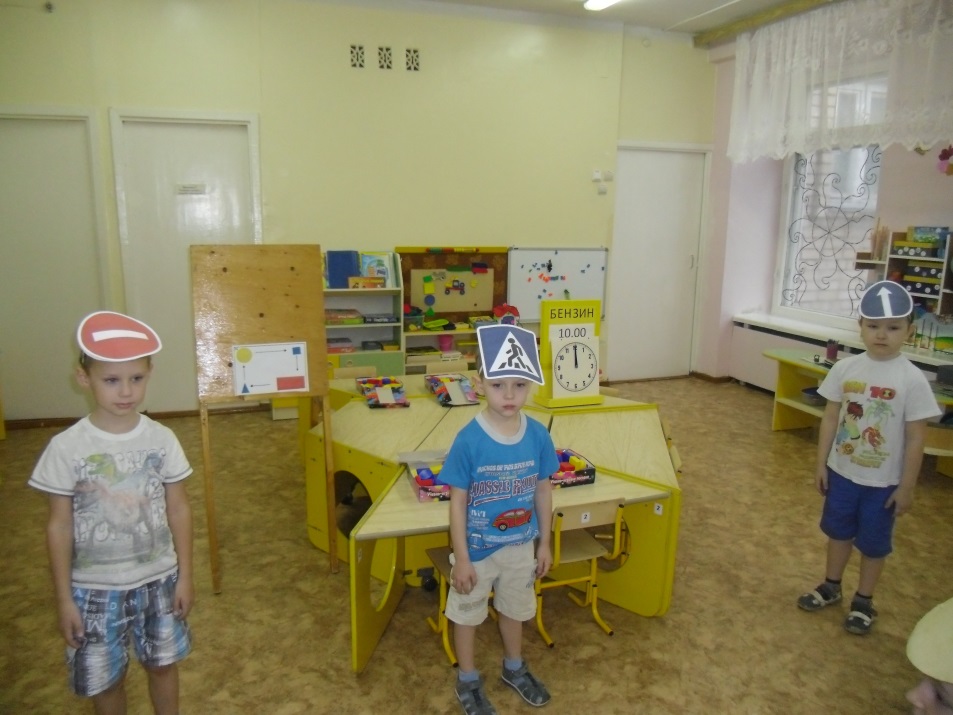 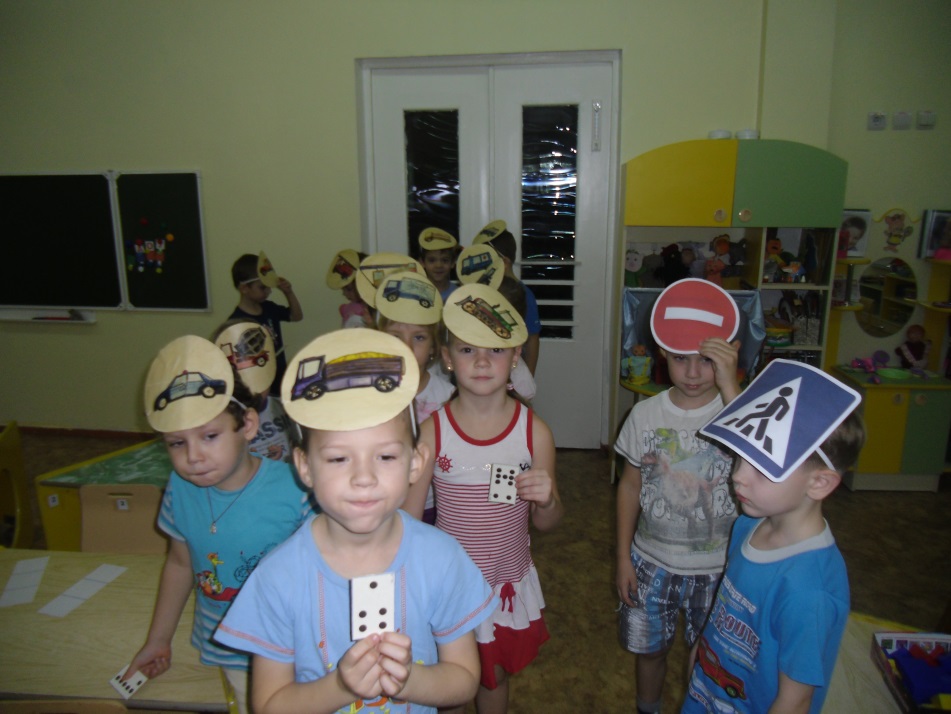 ИГРА «АВТОТРАССА»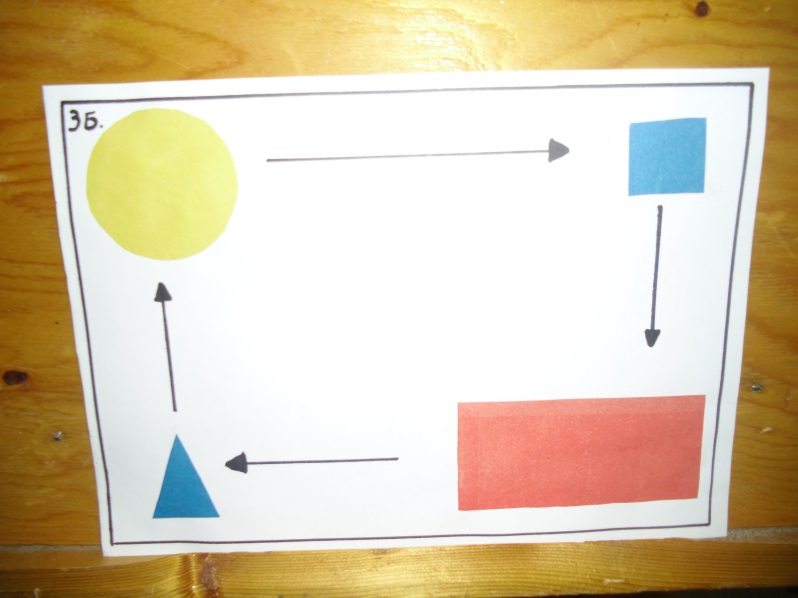 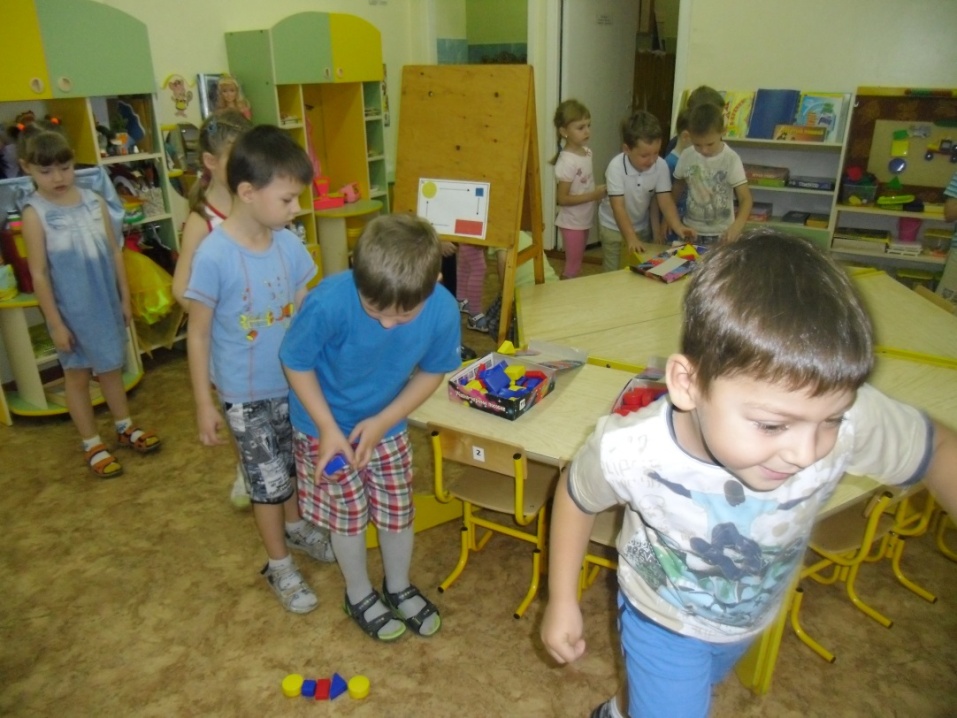 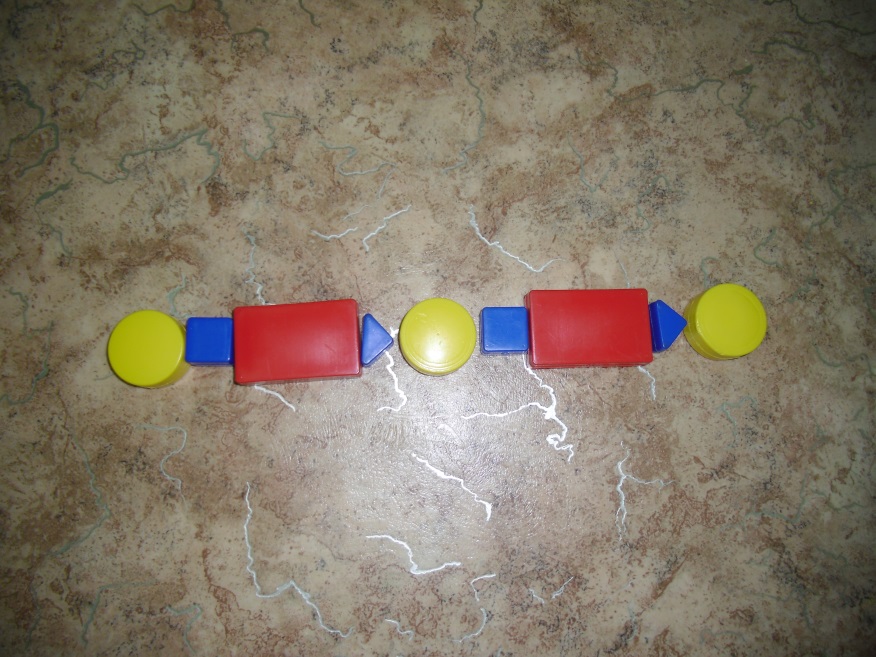 ИГРА «ВНИМАНИЕ»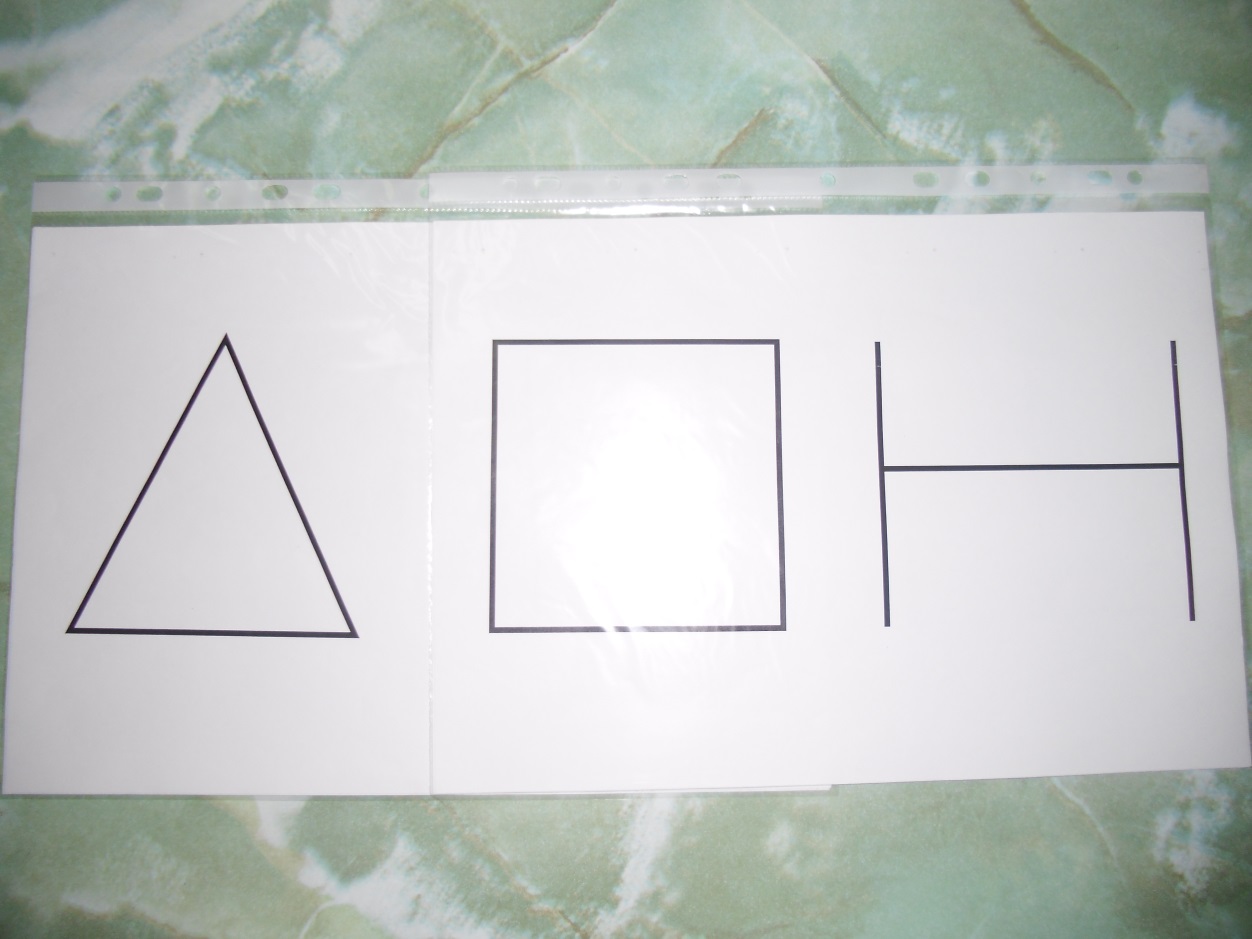 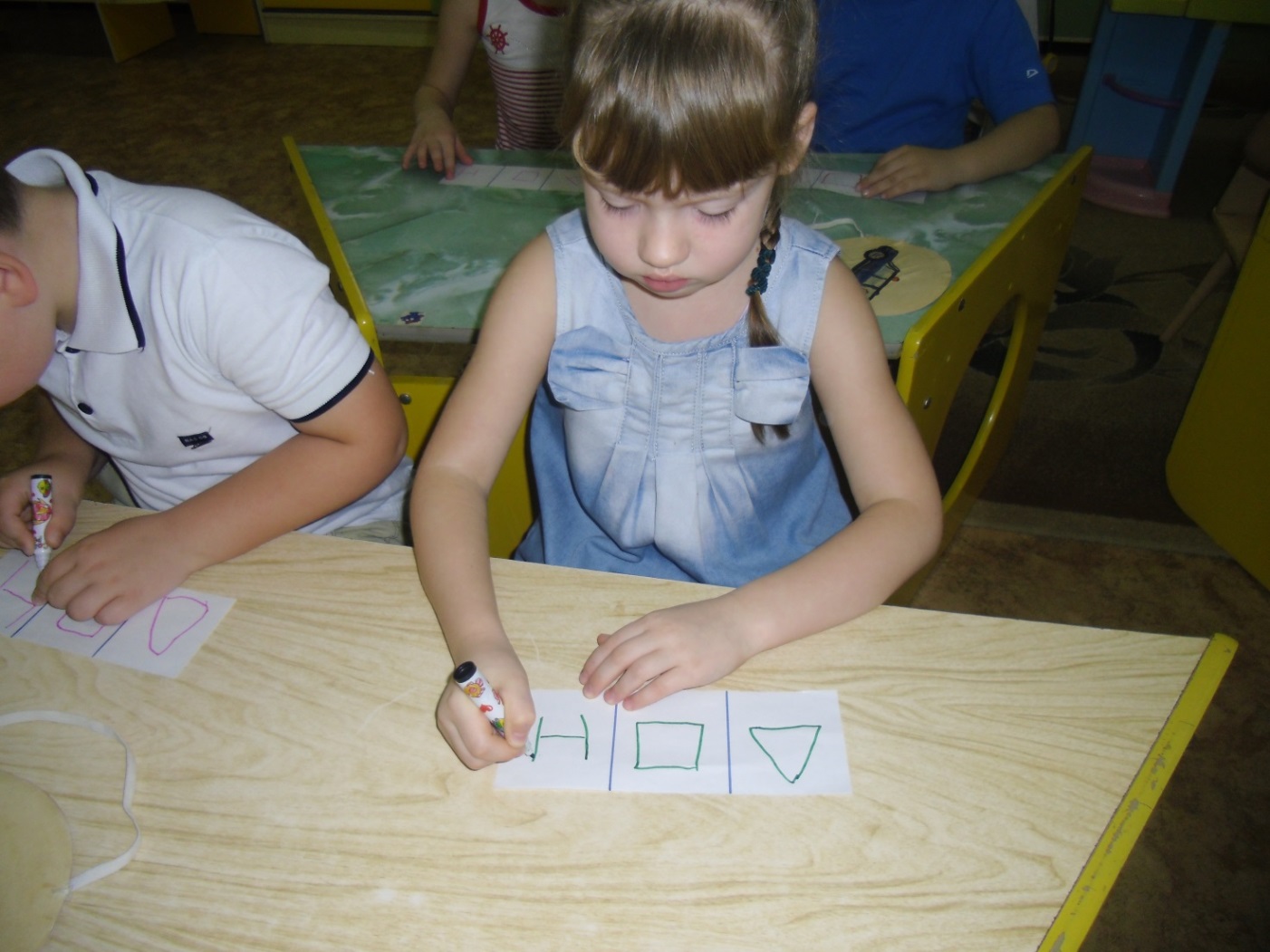 